Утверждаю:Директор МАУ ДО «ДЮСШ № 5»_____________А.К. Федяев«15» января 2021 г.Мероприятие, посвященное 300-летию Кузбасса «Рождественские забавы»Цель: содействия пропаганде здорового образа жизни и популяризация катания на конькахЗадачи:1. Формирование интереса к зимним забавам.2. Воспитание позитивного отношения к массовым мероприятиям.3. Создание условий для взаимодействия со сверстникамиДата: 19.01.2021Время: 15:30Место проведения: МАУ ДО «ДЮСШ №5»Участники: дети 9-15 лет, умеющие кататься на коньках.Пожелание: придти со своими коньками.Действующие роли: Инвентарь: обруч, шарики пластмассовые, подносы, елка, игрушки для елки, мишура, конусы, валенки,  санки (шины)Ведущий – построение, фанфарыЗдравствуйте! Сегодня наш праздник посвящен празднованию Рождества Христова.Мы уже отметили этот праздник 07 января. Сегодня мы с вами вспомним как это было и какие традиции существуют у этого праздника.Рождество Христово — великий праздник, торжественный день для всех христиан. В этот день в человека воплотился сам Бог, Спаситель мира. Удивительно, что в Священном Писании нет ни одного указания на то, что день появления Мессии на свет — это церковный праздник или какой-то особенный день. - Кто знает почему в Священном писании нет упоминания об этом дне?(В те времена дни рождения не праздновались в принципе)- В каком городе Родился Иисус Христос?(в Вифлиеме)- Как называется канун Рождества?(Сочельник)Ведущая:Молодцы ребята!! А теперь мы будем проходить эстафеты и вспоминать различные Рождественские традиции. Давайте разделимся на команды и поприветствуем друг друга.Итак, первая традиция – соблюдение поста. Сейчас мы проверим знаете ли вы какие продукты можно употреблять во время поста, а какие нет.Эстафета «Продукты в пост»На центре катка в обруче лежат пластмассовые шарики с надписями различных продуктов.По очереди игрокам необходимо взять продукт, который можно употреблять в пост, и принести его команде на порднос. Побеждает команда, которая собрала большее число правильных продуктов.Ведущая:Вифлеемская звезда занимает особое место. Это — та звезда, которая привела к колыбели Иисуса волхвов с дарами. Ее лучи указали путь до места рождения Спасителя. Вот и мы сегодня с вами будем собирать из лучиков свою Вифлеемскую звезду.Команда победитель в первом испытании получает 2 лучика, а вторая команда 1 лучик.Эстафета «Наряжаем Рождественскую ель»В центре катка стоит ель. У каждой команды равное количество новогодних игрушек и мишуры. По очереди каждый игрок вешает украшение на елку. Побеждает команда, которая быстрее и лучше нарядит елку.Команда-победитель получает  2 лучика, вторая команда – 1 лучикЭстафета «Погадаем!»Каждый игрок команды должен доехать до линии, где он кидает валенок в любой из конусов (внутри конусов предсказания на следующий год), сбивает конус и забирает его с собой. Побеждает команда, у которой наибольшее число конусов.Команда-победитель получает 1 лучик.Эстафета «Катание на санках»Игроки в командах делятся на пары, один человек везет второго на санках, доезжает до обруча, там они меняются местами и возвращаются в команду. Побеждает команда, чьи пары быстрее прокатятся на санках.Команда-победитель получает 1 лучик.Ведущая:В теперь предлагаю капитанам команд собрать нашу Вифлеемскую звезду!Капитан команды-победителя вешает звезду на елку.А сейчас катания вокруг нашей замечательной елочки!!!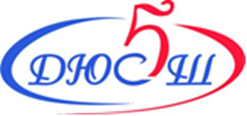 Муниципальное автономное учреждение дополнительного образования «Детско-юношеская спортивная школа № 5»